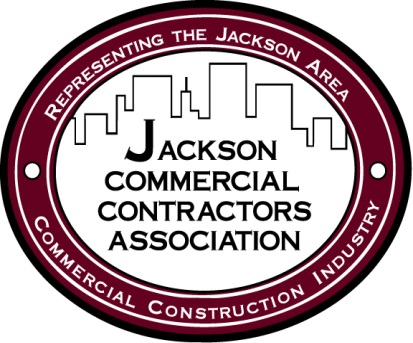  			      Jackson Commercial Contractors Association	           P.O. Box 143 ·   Jackson, MI 49204 ____________________________________________________________________________________________________________         Phone: 517-990-9600      www.jcca.bizJCCA Board meeting minutes November 12th, 2018Meeting called to order by Ryan Smithson at 12:12 p.m. at Lally group office.  Board members presentChris Sayles (secretary)Ted Christoff (marketing)Ryan Smithson (Pres)Kip Cunningham (director ’19) Mike Hirst (director ‘20)Pat Hitchingham (Scholarship)Mike Sharp (Past Pres. ‘19)Donn Roberts (director ‘19)Steve Patch (treasurer) Mark Schissler (director ‘20)Dan Draper (Education)Ted Wray (director ’19)Board members absent Paul Swaitlowski (VP)Dan Machnik – (membership)Andy Cook (director ’19)Inosencio & FiskJim Lester (director ‘20)Review of October board meeting minutes Motion to Accept– Ted WraySecond – Steve PatchMotion passedTreasurer’s report –Steve Patch Current bank balance $16,195.73About $938 more in account than this time last year.Dues statement sent out for 2019Motion to write off two bad debts (Jackson Canvas & Johnston Supply)Motion by Steve PatchSupport Ted ChristoffMotion carried after discussionMotion to approve treasurer’s report - Chris SaylesSecond – Donn RobertsMotion carriedMarketing – Ted Christoff Jaxpo – Normal activity – Would like to see more activity with participation.Some discussion about not participating in the future. Does it reach target market?New budget next monthBrick Award committee – Ted ChristoffNo reportMembership – Dan Machnik – absent – No Report18 in 18 goal currently at 8Education – Dan DraperWednesday Speakers – Joe Mar (Sandler) – business to the next levelJan. Succession PlanningFeb. Taxes (Steve Patch)Job Fair in March – Looking at March 15, 2019 tentatively.Ron Richard – Job placement at Career Center. Active with placing peopleChristmas Party – Dec. 5th 6 p.m.Steve Patch motion to set limit of entertainment at $600 and work on finding entertainment group.Second – Kip CunninghamMotion passedScholarship Committee – Patrick Hitchingham – No reportMember spotlight (sponsors) for this month’s meeting (Mark Schissler making contact)North Ply ContractingO’Harrow ConstructionPaul Bengel CompanyProminent Design & Build Inc.Quality GlassRehmannOld Business Need Secretary for Jan. – Pat HitchinghamFair Grounds- broke ground. Only Electrical and mechanical fully bid.Hirst and Applegate awardedNew BusinessCP fed will allow JCCA members be fee free members of CP Fed. If acknowledged as community partners.Motion by Ted Christoff to be community partner with CP Fed.Second Donn RobertsMotion passedMike Hirst has drawings for Andy’s Place Apartments (old Oddfellow home)Jackson magazine doing issue on construction in Feb. - would like to have an article written for the issue and participation by members.5050 drawing & membership draw ($398 available for the drawing.)Motion by Ted Wray to have only dues paying members be a part of the membership draw.Second Ted ChristoffMotion passedNext general meeting Nov. 14th, 2018. Next Board meeting on January 14th, 2019Adjourn 1:13 p.m.Submitted by C. Sayles 11/12/2018 2:26 PM